Philosophisch-humanwissenschaftliche Fakultät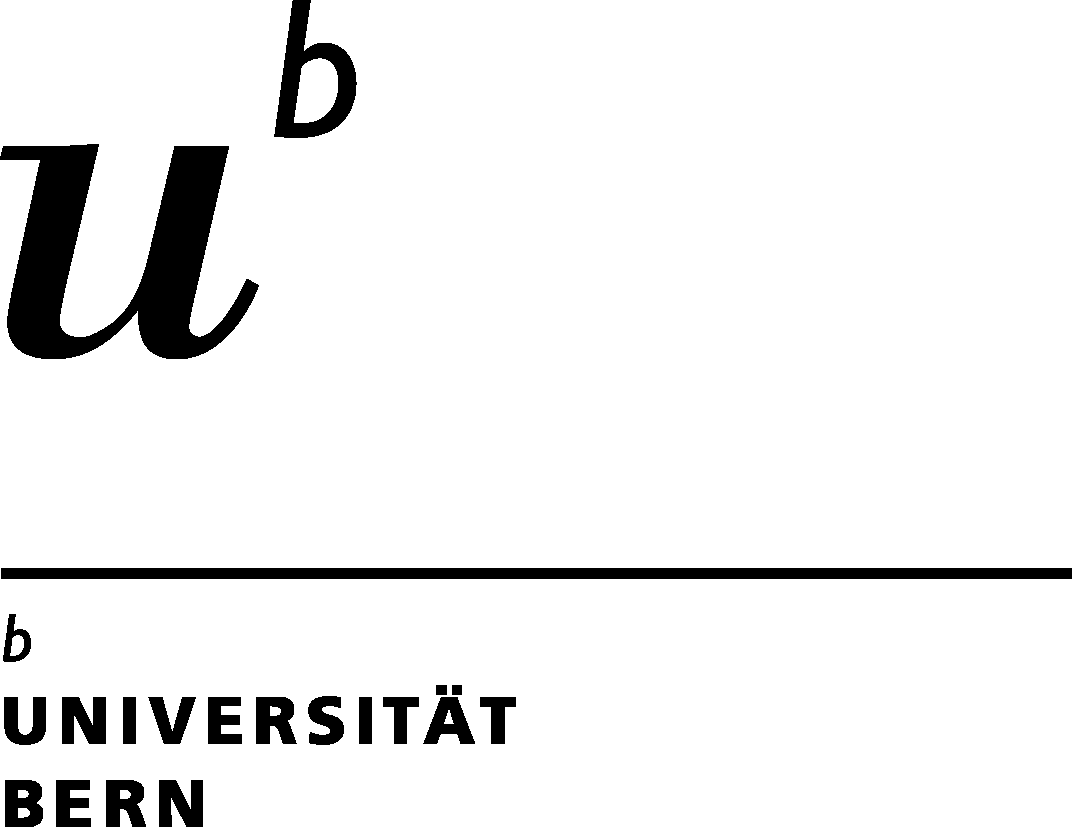 DekanatFabrikstrasse 8, CH-3012 BernAnmeldung zum DoktorexamenDatum:      		Unterschrift Doktorandin/Doktorand:Bemerkungen:      Beilagen: Erklärung zur DissertationTabellarischer LebenslaufGültiger Zahlungsnachweis der Promotionsgebühr (s. Merkblatt)DoktorarbeitBescheinigung der Prüfenden als Nachweis über die erbrachten LeistungenNameVornameStrassePLZ/WohnortTel.-Nr.Heimatort/KantonGeburtsdatum@-mailMatrikelnummerPromotionsfachName ErstgutachterInName ZweitgutachterInName DrittgutachterIn (falls vorhanden)